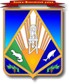 МУНИЦИПАЛЬНОЕ ОБРАЗОВАНИЕ ХАНТЫ-МАНСИЙСКИЙ РАЙОНХанты-Мансийский автономный округ – Юградепартамент имущественных И земельных отношений администрации Ханты-Мансийского района(ДЕПИМУЩЕСТВА РАЙОНА)	Департамент имущественных и земельных отношений администрации Ханты-Мансийского информирует о возможности предоставления земельного участка с условным кадастровым номером 86:02:0702001:ЗУ1, расположенного по адресу: Ханты-Мансийский автономный округ - Югра, Ханты-Мансийский район, с.Елизарово, пер. Никифорова, д.3,  общей площадью 1287 кв. метров, из категории земель «земли населенных пунктов», с видом разрешенного использования «для индивидуального жилищного строительства».Граждане заинтересованные в предоставлении земельного участка, в течение 14 дней со дня опубликования извещения вправе подать заявление о намерении участвовать   в аукционе на право заключения договора аренды земельного участка.Заявления подаются на бумажном носителе лично, либо почтовым отправлением по адресу: г. Ханты-Мансийск, ул. Гагарина, д. 214, каб. 120. Дата окончания приема заявлений 16.02.2023 года.         Получить более подробную информацию возможно по адресу: г. Ханты-Мансийск, ул. Гагарина, д. 214, каб. 120, с понедельника по пятницу с 09.00  до 17.00, по тел. 8 (3467) 35-28-19.628002, г. Ханты-Мансийскул.Гагарина, 214ИНН 8601026093  КПП 860101001ОГРН 1058600090196  Телефон:  35-28-10, 35-28-12факс: 35-28-11,  35-28-17e-mail: dep@hmrn.ru